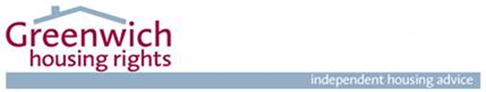 Greenwich Housing rights is looking for a ParalegalContract Term: 35 hours per week. One-year fixed term Salary Up to £29,000 plus 89% pension (depending upon experience)If you think that decent housing is a fundamental human need and right, and are prepared to help us fight to end the blight of homelessness, poor living conditions, discrimination and the threat of eviction to people living in the Royal Borough of Greenwich and surrounding boroughs, please read on……… Organisation DetailBased in Woolwich and Bromley, Greenwich Housing Rights is one of the leading providers of social welfare legal advice in South East London representing local people facing eviction and homelessness. We represent clients at court, provide litigation services and through our helpline, telephone and online services and network of local hubs, we provide expert information, advice and support to people in housing crisis. Alongside this, we are committed to tackling the root causes of our client’s housing problems through wider campaigning and policy work.In recent years GHR has experienced a surge in demand for housing advice and representation and it is seeking to expand its team to cater for that demand. We are seeking a full-time to join its busy team of caseworkers and solicitors.  We are social justice lawyers fighting or our resident’s housing rights. We provide access to justice for our clients beyond the confines of the current legal aid contract.The successful candidates will be involved in delivering a range of internal and outreach advice services, casework and will also provide assistance at our emergency housing representation services at Bromley and Bexley Magistrates Court. This is a one-year fixed term role which may, depending on performance and business need, lead to a training contract or similar If interested please contact pamela.robotham@grhr.co.uk or (after the 26th May contact ola.alalade@grhr.co.uk ) For further information, visit our website www.grhr.co.uk Closing date: 5.30 on 17th June 2022.Interview expected to be in the week of the 24th June 2022